______Информационный бюллетень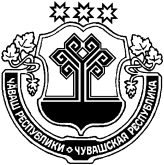 Вестник  Татарские СугутыГазета Администрации Татарско-Сугутского сельского поселения                                                                                                                                                                                          Издается с ноября   1.  Постановление администрации Татарско-Сугутского сельского посе-ления Батыревского района Чувашской Республики от 20.04.2020 г. №19 «О внесении изменений в постановление администрации Татарско-Сугутского сельского поселения Батыревского района от 20 февраля 2015 г № 15»В соответствии с Федеральным законом от 02.03.2007 года N 25-ФЗ «О муниципальной службе в Российской Федерации», Законом Чувашской Республики от 05.10.2007 №62 «О муниципальной службе в Чувашской Республике», на основании протеста прокуратуры Батыревского района от 23.03.2020 г № 03-15-2020, администрация Татарско-Сугутского сельского поселения Батыревского района п о с т а н о в л я е т: 	1.  Внести в постановление администрации Татарско-Сугутского сельского поселения Батыревского района от 20 февраля  №15 «Об утверждении Положения о представлении гражданами, претендующими на замещение должностей муниципальной службы администрации Татарско-Сугутского сельского поселения Батыревского района, и муниципальными служащими администрации Татарско-Сугутского сельского поселения Батыревского района сведений о своих доходах, расходах, об имуществе и обязательствах имущественного характера, а также сведений о доходах, расходах об имуществе и обязательствах имущественного характера супруги (супруга) и несовершеннолетних детей» (с изменениями, внесенными постановлениями администрации Татарско-Сугутского сельского поселения Батыревского района от 15.05.2015 г. №29, от 05.02.2020 г.  № 4) (далее – Постановление) следующие изменения:	приложение №2 к Постановлению изложить в следующей редакции:   Приложение  2                                                                       к постановлению администрации    Татарско-Сугутского сельского поселения  Батыревского района от 20.02.2015 г. № 15Перечень
должностей муниципальной службы в администрации Татарско-Сугутского сельского поселения Батыревского района,  при назначении на которые граждане и при замещении которых муниципальные служащие обязаны представлять сведения о своих доходах, расходах, об имуществе и обязательствах имущественного характера, а также сведения о доходах, расходах,  об имуществе и обязательствах имущественного характера супруги (супруга) и несовершеннолетних детей1. Должности муниципальной службы: глава Татарско-Сугутского сельского поселения Батыревского района.2. Муниципальные служащие: специалист-эксперт.2.  Настоящее постановление вступает в силу после его официального опубликования. Врио главы Татарско-Сугутского сельского поселения                                      Насибуллов А.М. 20 апреля 2020 года  №9                                ИнформационныйбюллетеньВестникТатарские СугутыУчредитель и издатель:Администрация  Татарско-Сугутскогосельского поселенияБатыревского районаЧувашской РеспубликиГлавный редактор и ответственный за выпуск А.М.НасибулловНомер сверстани отпечатан винформационном центреадминистрацииТатарско-Сугутскогосельского поселенияГазета распространяется бесплатноАдрес редакции и типографии: 429357,  Чувашская Республика, Батыревский район, д.Татарские Сугуты, ул. Школьная, 21, тел. 69- 3-46, адрес эл.почты: tsusgut-batyr@cap.ru